[  ] I have decided to claim my category _______________in the ______________________ Chapter.  1 year membership $125.00      make check payable to Tracy Eisenman    give to your Chapter Rep. Personal Information                               Month/ DayYears in this business:  [  ] looking for a business.      [  ] 0-1    [  ] 1-3   [  ] 3-6    [  ] 6-10  [  ] 10+    how many? ______  Company and Personal Information      $125 For a 1 year membership-  Free listing on website- Membership to private Facebook page- free 1 year general membership to WSBA by request- exclusive rights to your category in your chapter- may visit any chapter as long as you attend you chapter meeting. Free monthly training and access to websites training page. Invitation to all social events-              Thank you for your membership.  Start to schedule one on ones!Referred by:_________________________________ 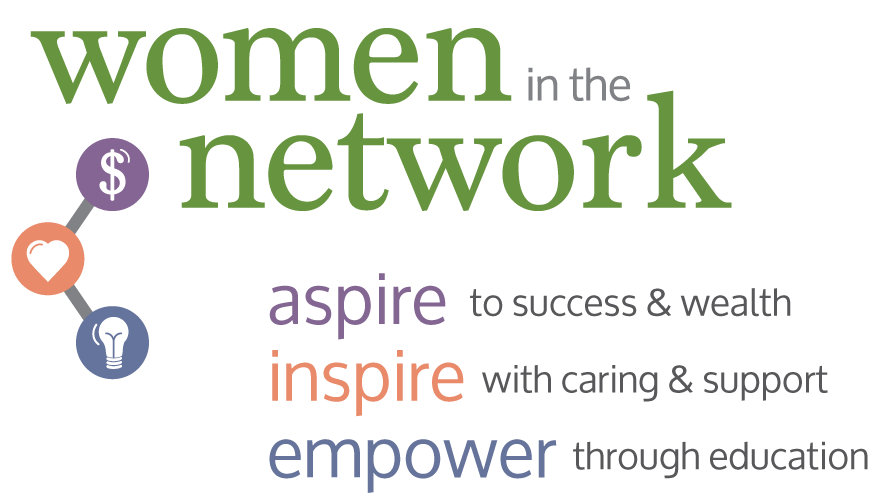 Full Name:LastFirstM.I.BusinessAddress:Street AddressCityStateZIP Code                              Work Phone: Cell Phone:Email: Website:Birth Date:    WSBA MEMBER?                                                  Business Name:Chapter:    City               County: